Protokół Nr 196/22z posiedzenia Zarządu Powiatu Jarocińskiegow dniu 28 stycznia 2022 r. Termin posiedzenia Zarządu na dzień 28 stycznia 2022 r. został ustalony przez p. Starostę. W obradach wzięło udział dwóch Członków Zarządu zgodnie z listą obecności. Nieobecna p. Wicestarosta. W posiedzeniu uczestniczyli także:Jacek Jędrzejak – Skarbnik Powiatu,Ireneusz Lamprecht – Sekretarz Powiatu.Starosta p. Lidia Czechak rozpoczęła posiedzenie, witając wszystkich przybyłych. Ad. pkt. 2Starosta, przedłożyła do zatwierdzenia porządek obrad i zapytała, czy ktoś chce wnieść 
do niego uwagi. Zarząd w składzie Starosta oraz M. Stolecki jednogłośnie, bez uwag zatwierdził przedłożony porządek obrad. Posiedzenie Zarządu przebiegło zgodnie 
z następującym porządkiem:Otwarcie posiedzenia.Przyjęcie proponowanego porządku obrad.Przyjęcie protokołu nr 195/22 z posiedzenia Zarządu w dniu 25 stycznia 2022 r.Rozpatrzenie pisma Wydziału Geodezji i Gospodarki Nieruchomościami nr GGN-KGN.6845.2.2022.RP w sprawie zatwierdzenia stawek wynajmu pomieszczeń na 2022 rok.Przyjęcie do wiadomości sprawozdania Zespołu Szkół Specjalnych w Jarocinie 
nr ZSS.212.02.2022 dotyczącego umów najmu i użyczenia w 2021 r.Rozpatrzenie pisma Domu Pomocy Społecznej w Kotlinie nr DK.311.4.2022.KB 
w sprawie zmian w planie finansowym na 2022 r.Rozpatrzenie pisma Domu Pomocy Społecznej w Kotlinie nr DK.311.6.2022.KB 
w sprawie zmian w planie finansowym na 2022 r.Rozpatrzenie pisma Komendy Powiatowej Państwowej Straży Pożarnej 
nr PF.0332.4.1.3.2022 w sprawie zmian w planie finansowym na 2022 r.Rozpatrzenie pisma Zespołu Szkół Ponadpodstawowych nr 2 w Jarocinie 
nr ZSP.3021.1.2022 w sprawie zmian w planie finansowym na 2022 r.Rozpatrzenie pisma Zespołu Szkół Ponadpodstawowych nr 1 w Jarocinie 
nr ZSP1.3121.4.2022.GK w sprawie zmian w planie finansowym na 2022 r.Zatwierdzenie aneksu nr 5 do arkusza organizacji Zespołu Szkół Specjalnych 
w Jarocinie.Rozpatrzenie wniosku Komisji Edukacji i Kultury nr BR.0014.1.2022 w sprawie zakupu narzędzia badawczego ADOS.Zapoznanie się z opiniami Regionalnej Izby Obrachunkowej w Poznaniu w sprawie wyrażenia opinii o możliwości sfinansowania przez Powiat Jarociński deficytu budżetu roku 2022 oraz w sprawie wyrażenia opinii o prawidłowości planowanej kwoty długu Powiatu Jarocińskiego.Rozpatrzenie projektu uchwały Zarządu Powiatu Jarocińskiego w sprawie wyrażenia zgody trwałemu zarządcy na zawarcie umowy najmu powierzchni użytkowej 
w budynku położonym w Tarcach 19.Rozpatrzenie projektu uchwały Zarządu Powiatu Jarocińskiego w sprawie wyrażenia zgody trwałemu zarządcy na zawarcie umowy najmu sali aerobiku w budynku położonym przy ul. Franciszkańskiej 2 w Jarocinie.Rozpatrzenie projektu uchwały Zarządu Powiatu Jarocińskiego w sprawie wyrażenia zgody trwałemu zarządcy na zawarcie umowy najmu obiektu sportowego położonego przy ul. T. Kościuszki 31 w Jarocinie.Rozpatrzenie projektu uchwały Zarządu Powiatu Jarocińskiego w sprawie przyjęcia sprawozdania z wysokości średnich wynagrodzeń nauczycieli na poszczególnych stopniach awansu zawodowego w szkołach i placówkach prowadzonych przez Powiat Jarociński.Rozpatrzenie projektu uchwały Zarządu Powiatu Jarocińskiego w sprawie przekazania wkładu niepieniężnego Spółce ,,Szpital Powiatowy w Jarocinie’’ sp. z o.o.Rozpatrzenie projektu uchwały Zarządu Powiatu Jarocińskiego w sprawie podania do publicznej wiadomości kwartalnej informacji o wykonaniu budżetu jednostki samorządu terytorialnegoRozpatrzenie projektu uchwały Zarządu Powiatu Jarocińskiego w sprawie ogłoszenia wykazu nieruchomości położonej w Jarocinie przy ul. Kościuszki 16 przeznaczonej do oddania w najem trybie bezprzetargowym na rzecz dotychczasowego najemcy.Rozpatrzenie projektu uchwały Zarządu Powiatu Jarocińskiego zmieniająca uchwałę 
w sprawie uchwalenia budżetu Powiatu Jarocińskiego na 2022 rok.Zatwierdzenie pełnomocnictwa dla Witolda Bierły do składania oświadczeń woli.Informacja dla jednostek.Rozpatrzenie pisma Wydziału Geodezji i Gospodarki Nieruchomościami 
nr GGN-KGN.6840.12.2022.NJ w sprawie wyrażenia zgody na wykup i zastosowanie bonifikaty.Zatwierdzenie kwot wnioskowanych przez organizacje.Sprawy pozostałe.Ad. pkt. 3Starosta przedłożyła do przyjęcia protokół nr 195/22 z posiedzenia Zarządu w dniu 
25 stycznia 2022 r. Zapytała, czy któryś z Członków Zarządu wnosi do niego zastrzeżenia lub uwagi?Zarząd nie wniósł uwag do protokołu. Jednogłośnie Zarząd w składzie Starosta oraz M. Stolecki zatwierdził jego treść.Ad. pkt. 4Zarząd w składzie Starosta oraz M. Stolecki rozpatrzył pismo Wydziału Geodezji 
i Gospodarki Nieruchomościami nr GGN-KGN.6845.2.2022.RP i zatwierdził stawki wynajmu pomieszczeń na 2022 rok w Zespole Szkół Przyrodniczo — Biznesowych im. Jadwigi Dziubińskiej w Tarcach. Pismo stanowi załącznik nr 1 do protokołu.Referat Katastru i Gospodarki Nieruchomościami przekazuje w załączeniu pismo Trwałego Zarządcy Zespołu Szkół Przyrodniczo — Biznesowych im. Jadwigi Dziubińskiej w Tarcach w sprawie zatwierdzenia stawek wynajmu pomieszczeń na rok 2022. Jednocześnie informujemy, że stawki wynajmu nie zmieniły się w stosunku do poprzedniego roku.Ad. pkt. 5Zarząd w składzie Starosta oraz M. Stolecki przyjął do wiadomości sprawozdanie Zespołu Szkół Specjalnych w Jarocinie nr ZSS.212.02.2022 dotyczące umów najmu i użyczenia 
w 2021 r. Projekt uchwały stanowi załącznik nr 2 do protokołu.Ad. pkt. 6Starosta przedłożyła do rozpatrzenia pismo Domu Pomocy Społecznej w Kotlinie 
nr DK.311.4.2022.KB w sprawie zmian w planie finansowym na 2022 r. Pismo stanowi załącznik nr 3 do protokołu.Dyrektor Domu Pomocy Społecznej im. Marii Kaczyńskiej w Kotlinie, zwrócił się z prośbą do Zarządu Powiatu Jarocińskiego o dofinansowanie w kwocie 139.634,-zł z przeznaczeniem na pokrycie różnicy między 5% wzrostem wynagrodzeń brutto pracowników wskazanym w założeniach do budżetu na rok 2022 (Pismo z dnia 20.09.2021 Nr F.3020.1.2021.JD2), a wzrostem wynagrodzeń brutto pracowników w wysokości do 8% (Pismem z dnia 10.01.2022r. Nr F.3021.2.2022.JD2) - Zwiększenie w paragrafach 4010 — „Wynagrodzenia pracowników”, 4110 — „Składki na ubezpieczenie społeczne” , 4120 — „Składki na Fundusz Pracy”, 4710 — „Składki do PPK”, 4780 — „Składki na Fundusz Emerytur Pomostowych" wynika z kalkulacji wzrostu wynagrodzeń z 5% na 8% brutto dla pracowników.Zarząd jednogłośnie w składzie Starosta oraz M. Stolecki wyraził zgodę na zmiany.Ad. pkt. 7Zarząd jednogłośnie w składzie Starosta oraz M. Stolecki Domu Pomocy Społecznej 
w Kotlinie nr DK.311.6.2022.KB w sprawie zmian w planie finansowym na 2022 r. 
Pismo stanowi załącznik nr 4 do protokołu.Dyrektor Domu Pomocy Społecznej im. Marii Kaczyńskiej w Kotlinie, zwrócił się do Zarządu Powiatu Jarocińskiego z prośbą o dofinansowanie o kwotę 139.634,-zt. (Pismo z dnia 18.01.2022r. Nr DK.311.4.2022.KB) oraz o kwotę 842.868,-zt. (z podziałem na poszczególne paragrafy według kwot określonych powyżej) w poszczególnych paragrafach z przeznaczeniem na pokrycie podwyżek wynegocjowanych przez stronę związkową z przedstawicielami właściciela DPS w Kotlinie w osobach Radnych Powiatu Jarocińskiego w obecności Dyrektora DPS w Kotlinie i podpisanym protokołem na spotkaniu w dniu 19.01.2022r. (Protokół + płyta CD w załączeniu). Łączna kwota dofinansowania względem planu przyjętego na 2022r. wynosi 982.502,-zł. Kwota ta zawiera podwyżki wynegocjowanych wynagrodzeń, planowane jubilatki (152.899,-zt) oraz odprawy dla osób uprawnionych do przejścia na emeryturę w 2022r (215.404,-zł).Zarząd jednogłośnie w składzie Starosta oraz M. Stolecki wyraził zgodę na zmiany.Ad. pkt. 8Starosta przedłożyła do rozpatrzenia pismo Komendy Powiatowej Państwowej Straży Pożarnej nr PF.0332.4.1.3.2022 w sprawie zmian w planie finansowym na 2022 r. 
Pismo stanowi załącznik nr 5 do protokołu.Komendant zwrócił się o zmiany w planie finansowym na 2022 r. pomiędzy paragrafami.Zarząd jednogłośnie w składzie Starosta oraz M. Stolecki wyraził zgodę na zmiany.Ad. pkt. 9Starosta przedłożyła do rozpatrzenia pismo Zespołu Szkół Ponadpodstawowych nr 2 
w Jarocinie nr ZSP.3021.1.2022 w sprawie zmian w planie finansowym na 2022 r. 
Pismo stanowi załącznik nr 6 do protokołu.Dyrektor zwrócił się o zmiany w planie finansowym na 2022 r. pomiędzy paragrafami.Zarząd jednogłośnie w składzie Starosta oraz M. Stolecki wyraził zgodę na zmiany.Ad. pkt. 10Starosta przedłożyła do rozpatrzenia pismo Zespołu Szkół Ponadpodstawowych nr 1 
w Jarocinie nr ZSP1.3121.4.2022.GK w sprawie zmian w planie finansowym na 2022 r. Pismo stanowi załącznik nr 7 do protokołu.Dyrektor zwrócił się o zmiany w planie finansowym na 2022 r. pomiędzy paragrafami.Zarząd jednogłośnie w składzie Starosta oraz M. Stolecki wyraził zgodę na zmiany.Ad. pkt. 11Zarząd jednogłośnie w składzie Starosta oraz M. Stolecki	zatwierdził aneks nr 5 do arkusza organizacji Zespołu Szkół Specjalnych w Jarocinie. Pismo stanowi załącznik nr 8 do protokołu.Ad. pkt. 12Starosta przedłożyła do rozpatrzenia wniosek Komisji Edukacji i Kultury nr BR.0014.1.2022 w sprawie zakupu narzędzia badawczego ADOS. Pismo stanowi załącznik nr 9 do protokołu.Komisja Edukacji i Kultury na posiedzeniu w dniu 25 stycznia 2022 r. podjęła wniosek do Zarządu Powiatu o zakup profesjonalnego i standaryzowanego narzędzia badawczego ADOS do diagnozy różnicowej zaburzeń ze spektrum autyzmu oraz szkolenie dwóch diagnostów 
w tym zakresie, (koszt narzędzia ok. 12 000,- + szkolenie ok. 4000 zł za osobę) czyli łącznie 20.000 zł. Wyżej wymienione narzędzie badawcze niezbędne jest do profesjonalnego diagnozowania dzieci w Poradni Psychologiczno - Pedagogicznej w Jarocinie. Komisja Edukacji i Kultury wskazuje źródła finansowania z oszczędności po stronie placówek oświatowych lub z oszczędności w inwestycjach drogowych.Pismo zostanie rozpatrzone na kolejnym posiedzeniu zarządu. Ad. pkt. 13Zarząd w składzie Starosta oraz M. Stolecki zapoznał się z pozytywnymi opiniami Regionalnej Izby Obrachunkowej w Poznaniu w sprawie wyrażenia opinii o możliwości sfinansowania przez Powiat Jarociński deficytu budżetu roku 2022 oraz w sprawie wyrażenia opinii o prawidłowości planowanej kwoty długu Powiatu Jarocińskiego. 
Pismo stanowi załącznik nr 10 do protokołu.Ad. pkt. 14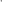 Starosta przedłożyła do rozpatrzenia projekt uchwały Zarządu Powiatu Jarocińskiego 
w sprawie wyrażenia zgody trwałemu zarządcy na zawarcie umowy najmu powierzchni użytkowej w budynku położonym w Tarcach 19. Projekt uchwały stanowi załącznik nr 11 do protokołu.Zarząd jednogłośnie w składzie Starosta oraz M. Stolecki podjął uchwałę. Ad. pkt. 15Starosta przedłożyła do rozpatrzenia projekt uchwały Zarządu Powiatu Jarocińskiego 
w sprawie wyrażenia zgody trwałemu zarządcy na zawarcie umowy najmu sali aerobiku w budynku położonym przy ul. Franciszkańskiej 2 w Jarocinie. Projekt uchwały stanowi załącznik nr 12 do protokołu.Zarząd jednogłośnie w składzie Starosta oraz M. Stolecki podjął uchwałę. Ad. pkt. 16Starosta przedłożyła do rozpatrzenia projekt uchwały Zarządu Powiatu Jarocińskiego 
w sprawie wyrażenia zgody trwałemu zarządcy na zawarcie umowy najmu obiektu sportowego położonego przy ul. T. Kościuszki 31 w Jarocinie. Projekt uchwały stanowi załącznik nr 13 do protokołu.Zarząd jednogłośnie w składzie Starosta oraz M. Stolecki podjął uchwałę. Ad. pkt. 17Starosta przedłożyła do rozpatrzenia projekt uchwały Zarządu Powiatu Jarocińskiego 
w sprawie przyjęcia sprawozdania z wysokości średnich wynagrodzeń nauczycieli 
na poszczególnych stopniach awansu zawodowego w szkołach i placówkach prowadzonych przez Powiat Jarociński. Projekt uchwały stanowi załącznik nr 14 do protokołu.Zarząd jednogłośnie w składzie Starosta oraz M. Stolecki podjął uchwałę. Ad. pkt. 18Starosta przedłożyła do rozpatrzenia projekt uchwały Zarządu Powiatu Jarocińskiego 
w sprawie przekazania wkładu niepieniężnego Spółce ,,Szpital Powiatowy w Jarocinie’’ sp. z o.o. Projekt uchwały stanowi załącznik nr 15 do protokołu.Zarząd jednogłośnie w składzie Starosta oraz M. Stolecki podjął uchwałę. Ad. pkt. 19Starosta przedłożyła do rozpatrzenia projekt uchwały Zarządu Powiatu Jarocińskiego 
w sprawie podania do publicznej wiadomości kwartalnej informacji o wykonaniu budżetu jednostki samorządu terytorialnego. Projekt uchwały stanowi załącznik nr 16 do protokołu.Zarząd jednogłośnie w składzie Starosta oraz M. Stolecki podjął uchwałę. Ad. pkt. 20Starosta przedłożyła do rozpatrzenia projekt uchwały Zarządu Powiatu Jarocińskiego 
w sprawie ogłoszenia wykazu nieruchomości położonej w Jarocinie przy ul. Kościuszki 16 przeznaczonej do oddania w najem trybie bezprzetargowym na rzecz dotychczasowego najemcy. Projekt uchwały stanowi załącznik nr 17 do protokołu.Zarząd jednogłośnie w składzie Starosta oraz M. Stolecki podjął uchwałę. Ad. pkt. 21Starosta przedłożyła do rozpatrzenia projekt uchwały Zarządu Powiatu Jarocińskiego zmieniająca uchwałę w sprawie uchwalenia budżetu Powiatu Jarocińskiego na 2022 rok. Projekt uchwały stanowi załącznik nr 18 do protokołu.Zarząd jednogłośnie w składzie Starosta oraz M. Stolecki podjął uchwałę. Ad. pkt. 22Zarząd jednogłośnie w składzie Starosta oraz M. Stolecki	zatwierdził pełnomocnictwo dla Witolda Bierły do występowania w jego imieniu w zakresie zawarcia, realizacji 
i rozliczenia umowy ze Skarbem Państwa reprezentowanym przez Ministra Obrony Narodowej, na udzielenie dotacji celowej na dofinansowanie zadań bieżących Powiatu Jarocińskiego, jako organu prowadzącego szkołę realizującą działalność dydaktyczno-wychowawczą w dziedzinie obronności państwa w roku szkolnym 2021/2022.Pełnomocnictwo uprawnia do składania oświadczeń woli i zaciągania zobowiązań 
w imieniu Powiatu Jarocińskiego i opatrywania ich własnym podpisem, dotyczących wszystkich czynności związanych z podpisaniem określonej wyżej umowy, jej załączników, aneksów oraz wszystkich dokumentów w niej przewidzianych, niezbędnych do wykonania określonych umową zadań oraz rozliczenia dotacji i złożenia sprawozdania.Pełnomocnictwa udziela się na okres od dnia 01.02.2022r. do dnia 31 sierpnia 2022r.
Pismo stanowi załącznik nr 19 do protokołu.Ad. pkt. 23Informacja dla jednostek. Zarząd jednogłośnie w składzie Starosta oraz M. Stolecki podjął decyzję o wystosowaniu pisma do jednostek organizacyjnych Powiatu o racjonalne i oszczędne gospodarowanie środkami finansowymi, do stałego monitorowania zużycia energii elektrycznej i gazu oraz uczulenia wszystkich pracowników i pozostałych interesariuszy na potrzebę świadomego korzystania 
z zasobów. Obowiązujący stan pandemii, nauka w trybie zdalnym, liczne nieobecności pracowników stwarzają okazję do wdrażania odpowiednich postaw i nawyków oraz ułatwiają monitoring zużycia nośników energii w pomieszczeniach. Kolejnym ważnym zadaniem, 
w związku ze znacznym wzrostem opłat za zagospodarowanie odpadów, w wyniku wejścia 
z dniem dzisiejszym w życie Uchwał nr LVI/520/2021 oraz LVI/521/2021 Rady Miejskiej 
w Jarocinie z dnia 15 grudnia 2021 r. jest konieczność przestrzegania zasad segregacji odpadów w nieruchomościach niezamieszkałych. Zgodnie z postanowieniami tego aktu prawa miejscowego w przypadku stwierdzenia złamania zasad segregowania mogą być nałożone tzw. podwyższone stawki opłaty o znacznej wysokości. Ad. pkt. 24Starosta przedłożyła do rozpatrzenia pismo Wydziału Geodezji i Gospodarki Nieruchomościami nr GGN-KGN.6840.12.2022.NJ w sprawie wyrażenia zgody na wykup i zastosowanie bonifikaty. Pismo stanowi załącznik nr 20 do protokołu.Wydział Geodezji i Gospodarki Nieruchomościami przekazał wniosek najemcy lokalu mieszkalnego nr 8 w budynku 20a położonego w Tarcach z prośbą o wyrażenie zgody na wykup i zastosowanie bonifikaty.Przedmiotowy lokal mieszkalny usytuowany jest na I piętrze budynku wielorodzinnego, składa się z dwóch pokoi, kuchni, przedpokoju, łazienki i spiżarni o łącznej powierzchni użytkowej 46,27mw oraz pomieszczeń przynależnych: piwnicy 3,32m2, piwnicy 4,18m2 i pomieszczenia gospodarczego 18,87m2 znajdującego się w budynku gospodarczym. Do lokalu przynależy udział 7264/169428cz. w nieruchomości wspólnej tj. w częściach wspólnych budynku i prawie własności gruntu. Miesięczny czynsz najmu wynosi 285,02zł.W 2020r. Powiat Jarociński zbył lokal mieszkalny nr 8 o pow. użytkowej 64,77m2 w sąsiednim bloku o nr 20b. Zarząd podjął wówczas decyzje o zastosowaniu:-	70% bonifikaty od wartości lokalu mieszkalnego wraz z udziałem w gruncie określonej w operacie szacunkowym sporządzonym przez rzeczoznawcę majątkowego w przypadku płatności w całości przed zawarciem aktu notarialnego;-	50% bonifikaty od wartości w przypadku rozłożenia płatności na raty (nie więcej niż 
6 miesięcznych rat);Zarząd jednogłośnie w składzie Starosta oraz M. Stolecki wyraził zgodę na wszczęcie procedury zmierzającej do zbycia przedmiotowego lokalu oraz wyraził zgodę 
na zaproponowaną wysokość bonifikaty.Ad. pkt. 25Zarząd jednogłośnie w składzie Starosta oraz M. Stolecki zatwierdził preliminarz dofinansowania imprez kulturalno – sportowych. Pismo stanowi załącznik nr 21 do protokołu.Ad. pkt. 26 Sprawy pozostałe.Starosta z uwagi na wyczerpanie porządku obrad zakończyła posiedzenie Zarządu 
i podziękowała wszystkim za przybycie.Protokołowała Agnieszka PrzymusińskaCzłonkowie ZarząduL. Czechak - 	    Przew. Zarządu…………………...K. Szymkowiak - Członek Zarządu…………………M. Stolecki  – 	    Członek Zarządu…………………. 